Figure Is - PRISMA of Secondary Literature (HTA Report, Systematic Reviews and Meta-analysis) 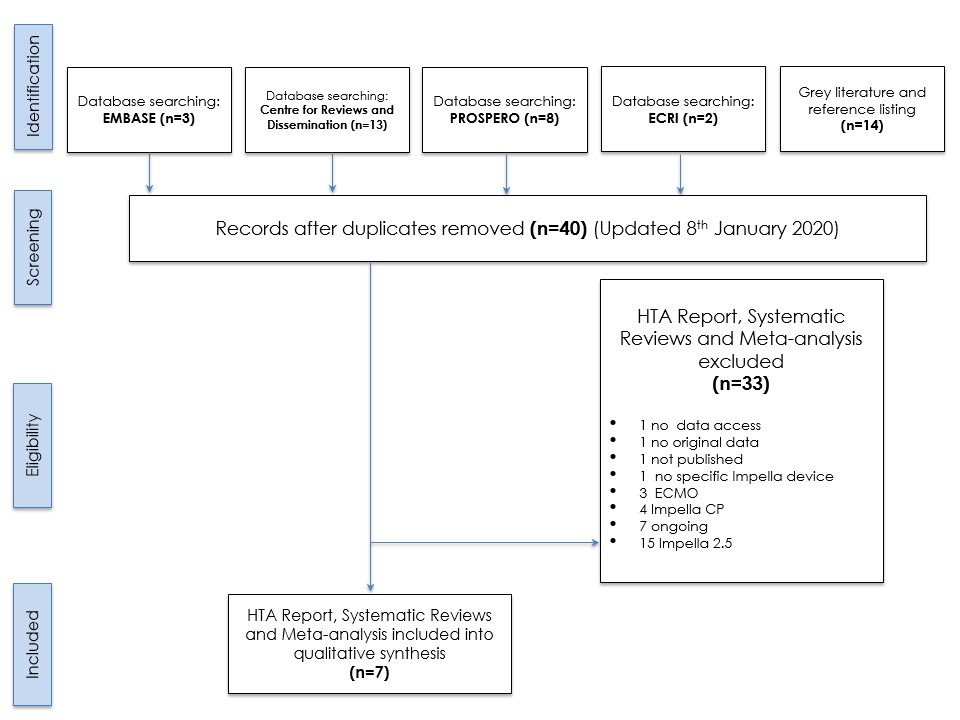 